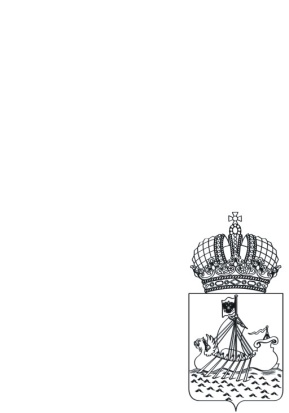 Комитет по делам молодежиКостромской области(Коммолодежь Костромской области)ПРИКАЗ07.09.2016 г.                                    г. Кострома                                  № __132__О  наградах комитета по делам молодежи Костромской области В соответствии с Положением о комитете по делам молодежи Костромской области, утвержденным постановлением губернатора Костромской области от 14 ноября 2015 года № 204, и статьей 191 Трудового кодекса Российской Федерации в целях поощрения государственных гражданских служащих комитета по делам молодежи Костромской области, муниципальных служащих органов местного самоуправления Костромской области, работников государственных и муниципальных учреждений, общественных организаций и объединений, иных граждан Российской Федерации за содействие в решении задач, возложенных на комитет по делам молодежи Костромской области,ПРИКАЗЫВАЮ:1. Учредить ведомственные награды комитета по делам молодежи Костромской области:1) Почетную грамоту комитета по делам молодежи Костромской области;2) Благодарственное письмо комитета по делам молодежи Костромской области.2. Утвердить:1) Положение о Почетной грамоте комитета по делам молодежи Костромской области (Приложение № 1);2) Положение о Благодарственном письме комитета по делам молодежи Костромской области (Приложение № 2);3. Контроль за исполнением настоящего приказа оставляю за собой.Председатель комитета                                                                   Н.А. Лихачева             Приложение № 1Утвержденоприказом комитета по деламмолодежи Костромской областиот «_07_» ___09___ 2016 № _132_ПОЛОЖЕНИЕо Почетной грамоте комитета  по делам молодежи Костромской области1. Почетная грамота комитета по делам молодежи Костромской области (далее - Почетная грамота) является ведомственной наградой комитета по делам молодежи Костромской области.2. Почетной грамотой награждаются:1) государственные гражданские служащие комитета по делам молодежи Костромской области (далее – комитет), имеющие стаж государственной гражданской службы в комитете не менее двух лет, - за безупречную и эффективную государственную гражданскую службу (в том числе в связи с 50-летием, 55-летием и 60-летием со дня рождения и в связи с выходом на государственную пенсию за выслугу лет);2) работники организаций, находящихся в ведении комитета, имеющие стаж работы в этих организациях не менее двух лет, - за безупречный труд и высокие достижения в профессиональной деятельности (в том числе, в связи с 50-летием, 55-летием и 60-летием со дня рождения и в связи с выходом на государственную пенсию);3) коллективы организаций, находящихся в ведении комитета, - за достижение высоких результатов в решении возложенных на них задач;4) государственные гражданские служащие исполнительных органов государственной власти Костромской области, работники государственных  учреждений, иные граждане Российской Федерации - за содействие в решении возложенных на комитет задач;5) муниципальные служащие органов местного самоуправления Костромской области, работники государственных и муниципальных учреждений, - за содействие в решении возложенных на комитет задач;6) общественные организации и объединения, их члены - за содействие в решении возложенных на комитет задач.  3. Решение о награждении Почетной грамотой принимается председателем комитета  на основании представления, в котором отражаются конкретные заслуги представленного к награждению лица.4. Награждение Почетной грамотой заместителя председателя комитета производится на основании решения председателя комитета.5. Представления к награждению Почетной грамотой заведующего сектором комитета вносятся председателю комитета заместителем председателя комитета.6. Представления к награждению Почетной грамотой иного гражданского служащего комитета, руководителя подведомственной организации, вносятся председателю комитета заведующим сектором комитета по согласованию с заместителем председателя комитета.7. Представления к награждению Почетной грамотой  граждан, предусмотренных подпунктами 2-6 пункта 2, вносятся председателю комитета заведующим сектором комитета по согласованию с заместителем председателя комитета.8. Документы для награждения Почетной грамотой представляются не позднее чем за 1 месяц до дня предполагаемого награждения. 9. Награждение Почетной грамотой оформляется приказом комитета.10. Награждение Почетной грамотой производится в торжественной обстановке председателем комитета либо по его поручению заместителем председателя комитета.  11. Сведения о награждении Почетной грамотой вносятся в трудовую книжку и личное дело награжденного.12. Дубликат Почетной грамоты взамен утерянной не выдается.13. Повторное награждение Почетной грамотой за новые заслуги возможно не ранее чем через два года после предыдущего.Приложение № 2Утвержденоприказом комитета по деламмолодежи Костромской областиот «_07_» ___09___ 2016 № _132_ПОЛОЖЕНИЕо Благодарcтвенном письме комитета по делам молодежи Костромской области1. Благодарственное письмо комитета по делам молодежи Костромской области (далее — Благодарственное письмо) является ведомственной наградой комитета по делам молодежи Костромской области (далее - комитет).2. Благодарственным письмом могут поощряться:1) государственные гражданские служащие комитета (далее - гражданские служащие) - за безупречную и эффективную государственную гражданскую службу;2) работники организаций, находящихся в ведении комитета, - за безупречный труд и высокие достижения в профессиональной деятельности;3) государственные гражданские служащие исполнительных органов государственной власти Костромской области, работники государственных учреждений - за содействие в решении возложенных на комитет задач;  4) муниципальные служащие органов местного самоуправления Костромской области, работники муниципальных учреждений, - за безупречный труд и высокие достижения в профессиональной деятельности в сфере молодежной политики;5) общественные организации и объединения, их члены - за содействие в решении возложенных на комитет задач;  7) иные граждане Российской Федерации - за содействие в решении возложенных на комитет задач.3. Решение о поощрении Благодарственным письмом принимается председателем комитета на основании представления, в котором отражаются конкретные заслуги представленного к поощрению лица.4. Поощрение Благодарственным письмом заместителя председателя комитета производится на основании решения председателя комитета.5. Представления к поощрению Благодарственным письмом заведующего сектором комитета вносятся председателю комитета заместителем председателя комитета.6. Представления к поощрению Благодарственным письмом иного гражданскому служащему комитета, руководителя подведомственной организации вносятся председателю комитета заведующим сектором комитета.8. Представления к поощрению Благодарственным письмом граждан, предусмотренных подпунктами 3-7 пункта 2, вносятся председателю комитета заведующими секторами комитета.  9. Решение о поощрении  Благодарственным письмом оформляется приказом комитета.10. Поощрение Благодарственным письмом производится председателем комитета либо по его поручению заместителем председателя комитета, заведующим сектором комитета.11. Сведения о поощрении Благодарственным письмом вносятся в трудовую книжку и личное дело поощренного.12. Повторное поощрение Благодарственным письмом за новые заслуги возможно не ранее чем через год после предыдущего поощрения Благодарственным письмом.13. Дубликат бланка Благодарственного письма взамен утерянного не выдается.